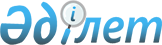 2012 жылға арналған өсімдік шаруашылығы өнімінің шығымдылығы мен сапасын арттыруды субсидиялаудың кейбір мәселелері туралы
					
			Күшін жойған
			
			
		
					Қызылорда облысы әкімдігінің 2012 жылғы 08 маусымдағы N 471 қаулысы. Қызылорда облысының Әділет департаментінде 2012 жылы 26 маусымда N 4303 тіркелді. Қолданылу мерзiмiнің аяқталуына байланысты күші жойылды – (Қызылорда облысының ауыл шаруашылығы басқармасының 2013 жылғы 18 ақпандағы N 02-1/2-12/267 хаты)      Ескерту. Қолданылу мерзiмiнің аяқталуына байланысты күші жойылды – (Қызылорда облысының ауыл шаруашылығы басқармасының 18.02.2013 N 02-1/2-12/267 хатымен).      РҚАО-ның ескертпесі.

      Құжаттың мәтінінде түпнұсқаның пунктуациясы мен орфографиясы сақталған.

      "Өсімдік шаруашылығы өнімінің шығымдылығы мен сапасын арттыруға жергілікті бюджеттерден субсидиялау қағидасын бекіту туралы" Қазақстан Республикасы Үкіметінің 2011 жылғы 4 наурыздағы N 221 қаулысына сәйкес Қызылорда облысының әкімдігі ҚАУЛЫ ЕТЕДІ:



      1. Белгіленсін:

      1) осы қаулының 1-қосымшасына сәйкес басым дақылдардың тізбесі және көктемгі егіс және егін жинау жұмыстарын жүргізуге қажетті жанар-жағар май материалдары мен басқа да тауарлық-материалдық құндылықтардың құнын арзандатуға арналған субсидиялар нормалары;

      2) осы қаулының 2-қосымшасына сәйкес субсидияланатын тыңайтқыш түрлері және өндірушілер сатқан тыңайтқыштардың 1 тоннасына арналған субсидиялар нормалары;

      3) осы қаулының 3-қосымшасына сәйкес субсидияланатын тыңайтқыш түрлері және тыңайтқыш жеткізушіден және (немесе) шетелдік тыңайтқыш өндірушілерден сатып алынған тыңайтқыштардың 1 тоннасына арналған субсидиялар нормалары.



      2. Қызылорда облысы әкімдігінің келесі қаулыларының күші жойылды деп танылсын:

      1) "Өсімдік шаруашылығы өнімінің шығымдылығы мен сапасын арттыруға облыстық бюджет қаражатынан ауыл шаруашылығы тауар өндірушілерін субсидиялаудың кейбір мәселелері туралы" Қызылорда облысы әкімдігінің 2011 жылғы 29 сәуірдегі N 22 қаулысы (Нормативтік құқықтық актілердің мемлекеттік тіркеу тізілімінде N 4268 нөмірімен тіркелген, 2011 жылғы 30 сәуірдегі "Сыр бойы" газетінің N 81-82 және "Кызылординские вести" газетінің N 70-71 сандарында жарияланған);

      2) "Өсімдік шаруашылығы өнімінің шығымдылығы мен сапасын арттыруға облыстық бюджет қаражатынан ауыл шаруашылығы тауар өндірушілерін субсидиялаудың кейбір мәселелері туралы" Қызылорда облысы әкімдігінің 2011 жылғы 29 сәуірдегі N 22 қаулысына өзгеріс және толықтырулар енгізу туралы" Қызылорда облысы әкімдігінің 2011 жылғы 15 тамыздағы N 109 қаулысы (Нормативтік құқықтық актілердің мемлекеттік тіркеу тізілімінде N 4275 нөмірімен тіркелген, 2011 жылғы 17 қыркүйектегі "Сыр бойы" газетінің N 172-173 және "Кызылординские вести" газетінің N 150-151 сандарында жарияланған).



      3. "Қызылорда облысының ауыл шаруашылығы басқармасы" мемлекеттік мекемесі заңнамада белгіленген тәртіппен осы қаулыдан туындайтын шараларды қабылдасын.



      4. Осы қаулының орындалуына бақылау жасауды өзіме қалдырамын.



      5. Осы қаулы алғашқы ресми жарияланғаннан кейін күнтізбелік он күн өткен соң қолданысқа енгізіледі.      Қызылорда облысы

      әкімінің міндетін атқарушы                           Б. Жаханов      "КЕЛІСІЛДІ"

      Қазақстан Республикасының

      Ауыл шаруашылығы министрі

      __________ А. Мамытбеков

      2012 жылғы "__" _________      Қызылорда облысы әкімдігінің

      2012 жылғы "08" маусымдағы

      N 471 қаулысына 1-қосымша        

Басым дақылдардың тізбесі және көктемгі егіс және егін жинау жұмыстарын жүргізуге қажетті жанар-жағар май материалдары мен басқа да тауарлық-материалдық құндылықтардың құнын арзандатуға арналған субсидиялар нормалары      Қызылорда облысы әкімдігінің

      2012 жылғы "08" маусымдағы

      N 471 қаулысына 2-қосымша        

Субсидияланатын тыңайтқыш түрлері және өндірушілер сатқан тыңайтқыштардың 1 тоннасына арналған субсидия нормалары       Ескерту:

      N – азот;

      P2 O5 – фосфор;      Қызылорда облысы әкімдігінің

      2012 жылғы "08" маусымдағы

      N 471 қаулысына 3-қосымша        

Субсидияланатын тыңайтқыш түрлері және тыңайтқыш жеткізушіден және (немесе) шетелдік тыңайтқыш өндірушілерден сатып алынған тыңайтқыштардың 1 тоннасына арналған субсидия нормалары      Ескерту:

      N - азот
					© 2012. Қазақстан Республикасы Әділет министрлігінің «Қазақстан Республикасының Заңнама және құқықтық ақпарат институты» ШЖҚ РМК
				N
Басым дақылдардың тізбесі
Нормасы 
Бір гектарға субсидия нормасы, теңге
1КүрішБазалық 180002Дәндік жүгеріБазалық25003Майлы дақылдарБазалық31004Картоп Базалық100005Көкөніс- бақша дақылдары ( қорғалған топырақ жағдайында өсірілетін көкөніс дақылдарын қоспағанда) Базалық90006Көкөніс-бақша дақылдарын ашық топырақта, өнеркәсіптік үлгідегі тамшылатып суару жүйесін қолдана отырып өсіру Көбейтілген250007Қорғалған топырақ жағдайында өсірілетін көкөніс дақылдары (екі дақыл айналымынан артық емес)Көбейтілген30000008Сүрлемдік жүгеріБазалық25009Бірінші жылғы бұршақ тұқымдас көпжылдық шөптер Базалық150010Екінші және үшінші жылғы бұршақ тұқымдас көп жылдық шөптерБазалық600N р/с
Субсидияланатын тыңайтқыштардың түрлері
Өлшем бірлігі
Бір өлшем бірлігінің құнын арзандату пайызы 
1.Аммиак селитрасы (N-34,4%)тонна40 %2.Аммофос (N-10%, P2 O5 -46 %)тонна40 %3.Фосфорит ұны (P2 O5 -17 %)тонна40 %4.Жай суперфосфат (P2 O5 -19 %)тонна40 %5.Аммоний сульфаты (N-21%)тонна40 %6.Байытылған суперфосфат (P2 O5 -21,5 %)тонна40 %7."В" маркалы суперфосфат (P2 O5 -15%)тонна40 %N
Субсидияланатын тыңайтқыштардың түрлері
Өлшем бірлігі
Бір өлшем бірлігінің құнын арзандату пайызы
1Карбамид (N-46,3%)тонна40 %2Аммоний сульфаты (N-21%) тонна40 %